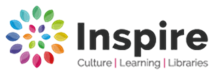 Mobile Library visits for 2020For information about requested titles or particular items of stock, please contact:Southwell Library 01636 812148.  Email: southwell.library@inspireculture.org.ukDay: WednesdayDay: WednesdayMobile: EastMobile: EastMobile: EastRoute: 15Route: 15Jan 23rdFeb 20thFeb 20thMar 19thApr 16thApr 16thMay 14thJun 11thJuly 9thJuly 9thAug 6thSept 3rdSept 3rdOct 1stOct 29thNov 26thNov 26thStop No.LocationStop Name Arrive DepartDepart1HicklingPea Pods10.0010.2510.252WidmerpoolBelvoir Vale Care Home10.3010.4510.453WysallMain St10.5511.1511.154CostockOld main St11.2511.4011.405RempstoneVillage hall11.5012.1512.156CostockManor Cl12.3513.0013.007CostockHoly Cross Concent13.3514.0014.008BunnyRancliffe Arms14.0514.2514.259BunnyAlbert Rd14.3014.5514.5510BradmoreMain St15.0015.1515.15